Mini telttur med overnatning Kære minispejdere samt forældre,Så er det blevet tid til en spejdertur – denne gang kun for minier!Lørdag d. 20. april kl. 10 mødes vi ved vores spejderhytte på Morescosvej, hvor vi skal hygge hele dagen samt overnatte i et rigtigt spejdertelt telt natten over.I løbet af dagen vil det være muligt at tage nogle af de mærker i mangler, og om aftenen skal vi lave mad over bål (eller måske trangia?) og hygge om bålet med en skumfidus eller to Vi sørger for mad i løbet af lørdag og morgenmad og lidt snacks søndag.Vi slutter søndag kl. 12.00.Vi håber at se jer alle sammen til en hyggelig dag, aften og nat. Husk at giv lederne besked hvis der er særlige hensyn til mad, allergier, medicin, el. andet. Og ræk endelig ud, hvis I har nogle spørgsmål. Nederst findes en pakkeliste.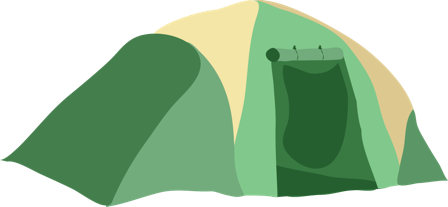 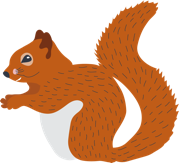 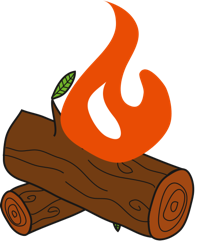 _______________________________________________________________________________________Praktisk info:Mødested: 		Ved spejderhytten på grunden, MorescoSpejderne Morescosvej 5-7, 2920 CharlottenlundMedbring: 		Se pakkelisten nedenunder.Tilmelding:	via MorescoSpejdernes hjemmesiden eller via linket: https://morescospejderne.dk/node/1078/edit Pris: 		50 krLedere med på turen og deres kontaktoplysninger:I kan altid skrive på whatsappen enten i gruppen eller direkte til en af lederne. Kiwi: +4531350334		Daniel:			+4526707355Pakkeliste:Alt skal pakkes i en praktisk taske/rygsæk – ingen kufferter – Spejderne skal selv kunne bære den. Pak gerne i plastikposer i rygsækken1 uniform1 bælte1 tørklæde1 dolk1 liggeunderlag1 sovepose + evt. 1 tæppe (hvis vejrudsigten lover koldt vejr)(varmt) tøj afhængig af vejret evt. skiftetøj til næste dag.1 par gode sko (vinterstøvler eller varme kondisko) 1 sæt regntøj1 varm jakke1 sæt vanter/hue/halstørklæde1 bestikpose med tallerken, kop, kniv, gaffel, ske og viskestykke1 lommelygte Toiletsager (+evt. medicin – HUSK at give lederne besked)evt. bamse eller lign.